Тема: Фразеологизмы. Сфера употребления и правописание. Система морфем русского языка.Цель урока: Обобщить и систематизировать знания по теме «Фразеология» Задачи:  Уметь находить и определять фразеологизмы в тексте, употреблять их в своей речи, повторить теоретический материал по теме, развивать речь, обогащать словарный запас, точность словоупотребления.Добрый день.  На выполнение заданий у вас есть 2 пары, а это 3 часа!Напомню, что работы мы выполняем в рабочей тетради, ручкой.Не забывайте о необходимости аргументации выбора. Задание:- Изучите материал лекций, сделайте записи в тетради;- Выполните практическое задание в тетради.Издавна живут в нашем языке выражения, порожденные греческой мифологией и библейскими преданиями: ящик Пандоры, нить Ариадны, Ахиллесова пята, поцелуй Иуды, Вавилонское столпотворение, Всемирный потоп и т.д. за каждым из них стоит общеизвестный миф.Выяснить значение и происхождение фразеологизма мы можем по словарям. Здесь представлены лишь некоторые из них. -Повторите материал по теме внимательно прослушав лекции, сделайте записи в тетради:https://resh.edu.ru/subject/lesson/4664/main/106603/.- Выполните задание:- Замените, пожалуйста, фразеологизм одним словом.	1.	Его вешают, приходя в уныние; его задирают, зазнаваясь; его всюду суют, вмешиваясь не в свое дело. 2.	Не цветы, а вянут; не ладоши, а ими хлопают, если чего-то не понимают; не белье, а их развешивают чрезмерно доверчивые и любопытные. 3.	Он в голове у легкомысленного, несерьезного человека; его советуют искать в поле, когда кто-нибудь бесследно исчез; на него бросают слова и деньги, кто их не ценит.- Подоберите синонимы и антонимы к фразеологизмам ( вариант на выбор)Вариант 1Найдите фразеологические синонимы ( соотнесите фразы из 1 и 2 столбика)Найдите фразеологические антонимы 2.  Укажите предложение с фразеологизмом.а)	Не уследила я за ним, барыня, а он кота в лужу посадил.б) Сел поросенок в лужу и довольно улыбается.в) С такой подготовкой как бы нам не сесть в лужу.г)	В луже сидеть — любимое занятие свиней.3.  Укажите предложение с фразеологизмом.а)	Заткнул за пояс топор и отправился в лес.б)	Топором не размахивай.в)	Хоть я и не мастер, но любого инженера заткну за пояс.г)	Заткни дыру хоть поясом, хоть шарфом.4.  Укажите предложение с фразеологизмом.Мишка сел на шею папе и смог увидеть арену.б)	Комар сел мне на шею.в)	Только дай слабину — мигом на шею сядут!г)	Отец сидел в седле, а сын — почти на шее коня.5.  Какое значение имеет фразеологизм «обрасти мхом»?а) сильно разбогатеть; б) нравственно опуститься, одичать; в) терпеливо ждать; г) возмужать, повзрослеть.6.  Укажите неверное утверждение а) фразеологизмы - свободные сочетания слов;б) существуют фразеологизмы-синонимы;в) фразеологизмы придают речи живость и образность;г) в предложении фразеологизмы являются одним  членом предложенияВариант 2Найдите фразеологические синонимы ( соотнесите фразы из 1 и 2 столбика)Найдите фразеологические антонимы 2. Укажите предложение с фразеологизмом.а). Сидел кот в мешке и мяукал.б)	Кот из мешка голову высунул и опять спрятался.в)	Кот в мешке, мешок за плечами, дорога впереди долгая.г)	Эти ваши предложения — кот в мешке3.  Укажите предложение с фразеологизмома)	Не только дом разрушен — двора не осталось.б)	До постоялого двора осталось три версты.в)	После войны остался Семён один — ни кола ни двора.г)	Двор был окружён забором из кольев, называемым здесь частоколом4. Укажите предложение с фразеологизмома)	А сейчас он то ли жив, то ли мёртв.б)	Кто из них жив, кто мёртв — неведомо.в)	Жив он теперь или мёртв — подать его сюда!г)	Так он и стоял, ни жив ни мёртв, до заката5. Закончите фразеологизм: «нить	_____________»а) Тантала;б) Гордия; в) Ариадны; г) царя Соломона6.  В каком предложении не используется фразеологизм?а)	Он, как мне кажется, одаренный физик, есть в нем божья искра.б)	Говорит он, может, и красиво, а у него на лбу большими буквами написано: я лгун.в)	Наша команда участвовала в соревнованиях по футболу и сумела в гостях победить соперника.г)	Он слушал только себя, верил только себе и жил только для себя, поэтому с ним никому не удавалось найти общий язык.Составьте словарик фразеологизмов (5-10), куда кроме толкования включите иллюстрацию и историю создания. Можно оформить в Microsoft Word или презентацией. 5 фразеологизмов – 1 оценка. Оценка будет выставляться, в том числе за оригинальность и «неизвестность» выражения. -Изучите материал лекций, сделайте записи в тетради;- Выполните практическое задание в тетради.Доп. материал: https://youtu.be/R_5Juz41dkg?t=10 Все морфемы можно разделить на корневые и некорневые. Корень почти всегда является обязательной морфемой в составе слова. Некорневые морфемы в словах могут и не встречаться.В русском языке различают несколько видов морфем:-главная морфема — корень слова;-аффиксы — приставка, суффикс, окончание, постфикс;-интерфиксы и соединительные гласные.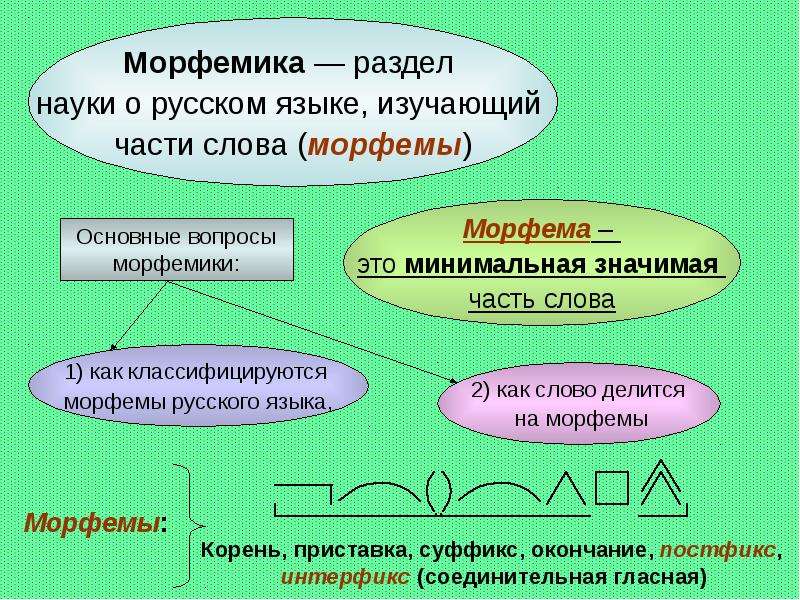 Корень – это морфема, которая выражает основное значение слова. Это главная морфема в слове. В корне заключено общее значение всех однокоренных слов.Приставка – это значимая морфема, которая служит для образования новых слов. Она присоединяется к корню впереди него.Суффикс – это значимая морфема, служащая для образования новых слов или форм слов и находящаяся после корня.Суффиксы в зависимости от функции присоединения к корню бывают словообразовательными и формообразующими.Основа – неизменяемая часть слова. В нее не входят окончание слова, а также формообразующие суффиксы.Окончание – изменяемая часть слова, которая выражает морфологическое значение (число, род, падеж, лицо). С помощью окончания выражается грамматическое значение в целом. С помощью данной морфемы происходит связь слов в словосочетаниях и предложениях. В зависимости от частеречной принадлежности и морфологических признаков слово может не иметь окончания.Окончание может быть нулевым, то есть материально не выраженным.Окончание выделяется только в изменяемых словах. Нужно уметь различать слова с нулевым окончанием и слова, не имеющие окончания.	Постфикс – это служебная морфема, которая находится после всех морфем, даже после окончания.Интерфикс – это служебная морфема, которая служит определенной «прослойкой» между морфемами, когда происходит неблагозвучие. Например, от слова «петь» должно было образоваться слово «пеец», однако с помощью интерфикса слово становится благозвучным: «певец». Соединительная гласная – это служебная морфема, которая служит для образования новых слов на основе способа сложения основ двух и более слов. Например, в слове пароход присутствует соединительная гласная о.Интерфикс и соединительную гласную лингвисты часто не относят к морфемам.- Повторите материал, внимательно прослушав лекцию: https://youtu.be/ZFffcYP9GFk - Вспомните план морфемного разбора. Выполните морфемный разбор слов: парикмахерских, жители, побриться, голову, влюблена.Удачи!Фото работ  присылайте на v.lala@mail.ru Витать в облакахСвязывать по рукам и ногамВставлять палки в колесаИз другого тестаНебо и земляСеми пядей во лбуВ тот же мигСию минутуУма палатаСтроить воздушные замкиДуша в душуКак звезд на небеС гулькин носПоследняя спица в колесеИграть первую скрипкуКак кошка с собакойРукой податьЗа тридевять земельВосходящая звездаУгасшее светилоНабрать в рот водыПожимать плечамиВстал не с той ногиВсего ничегоТеряться в догадкахИграть в молчанкуКот наплакалНе в духеКак сквозь землю провалилсяДнем с огнем не найдешьКак из-под земли выросЗасучив рукаваБить баклушиСидеть сложа рукиКак кошка с собакойЧуть светНа ночь глядяКак сквозь землю провалилсяНе покладая рукНе разлей вода